 Животный мир морей и океанов1. Вспомните с ребенком все, что он знает о жизни животных рек, озер,     прудов. Каких пресноводных рыб он помнит? Что знает о строении тела рыбы?2. Если есть возможность, посетите с ребенком дельфинарий, побывайте  в     океанариуме. Рассмотрите изображения морских животных на картинках в книгах и интернет – ресурсах.3. Предложите ребенку разделить на слоги слова кит, краб,   дель-фин,  а-ку-ла, ось-ми-ног, сделать звуковой анализ слова скат.4. Поработайте над звукопроизношением и четкостью дикции в скороговорке: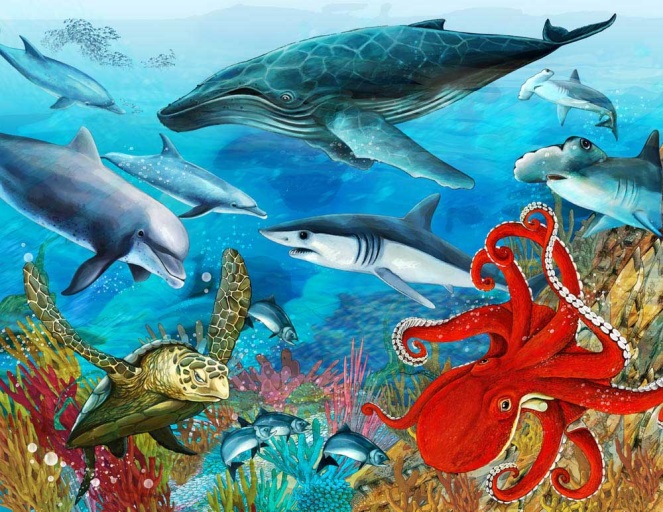 В озере - карп, а в море - краб.Об одном из морских животных ребенок должен составить описательный     рассказ по образцу.Дельфин - это животное, которое живет в морях и океанах. Дельфин большой, черный, гладкий. У него овальное туловище, вытянутая мордочка, сильные хвост и плавники.Дельфин - очень умное животное. Иногда дельфины спасают в море тонущих людей.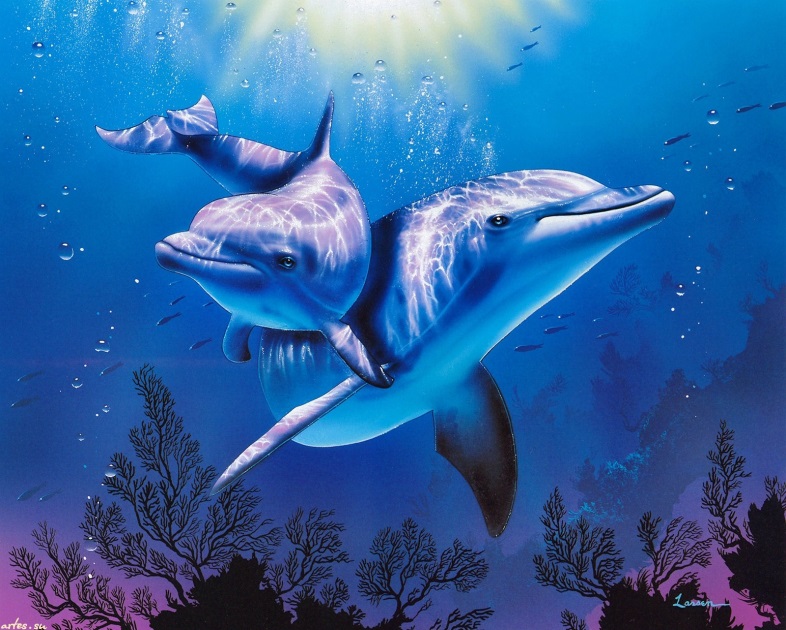 Физ. пауза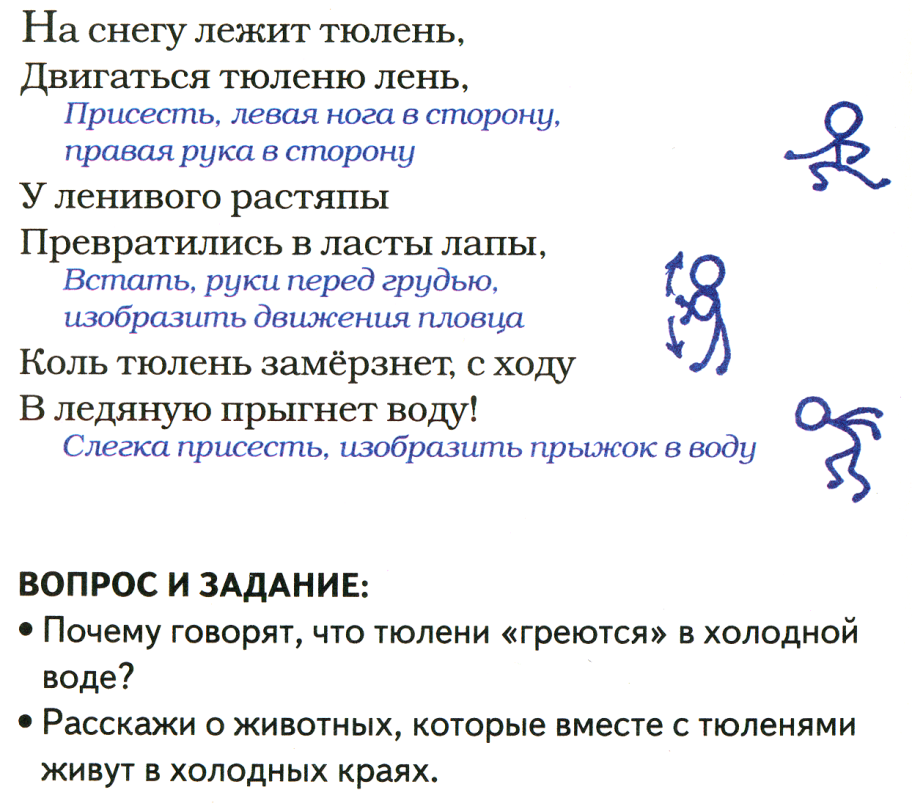 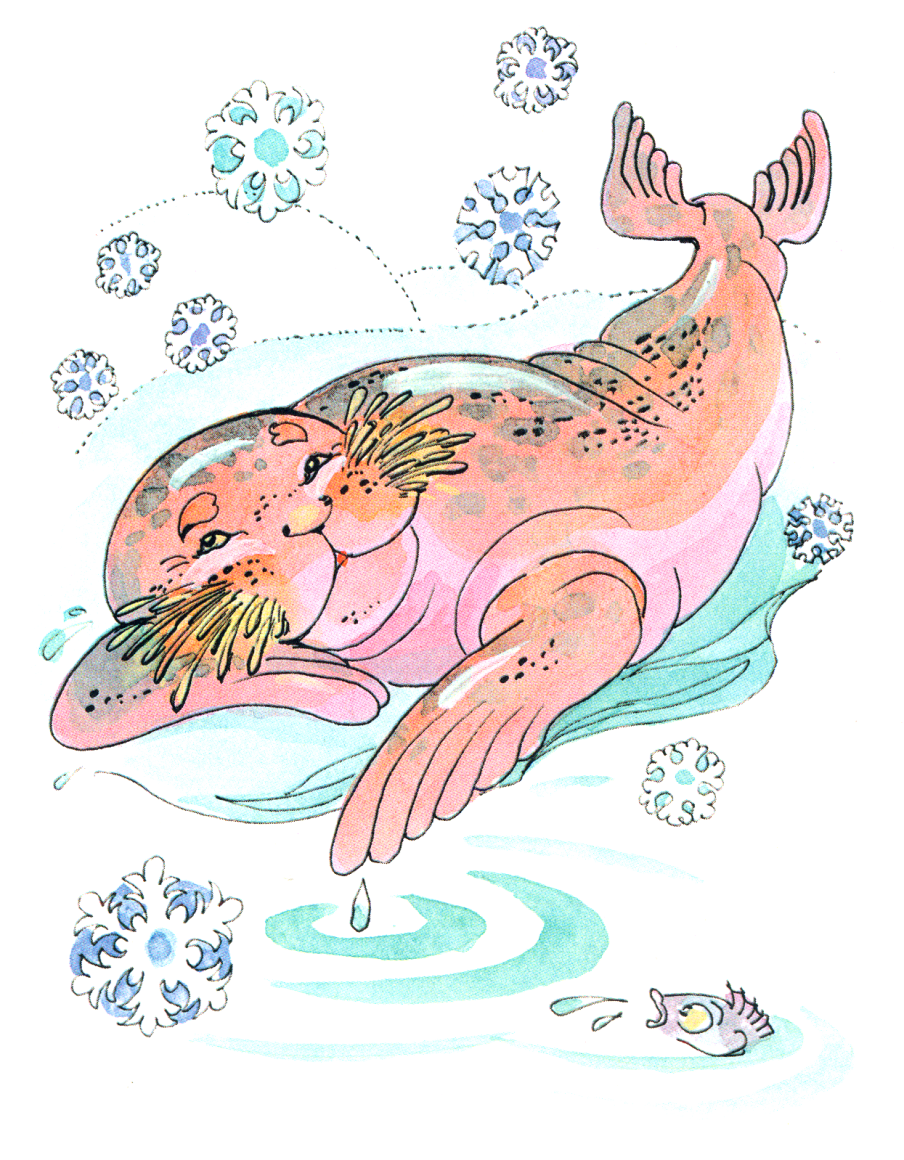 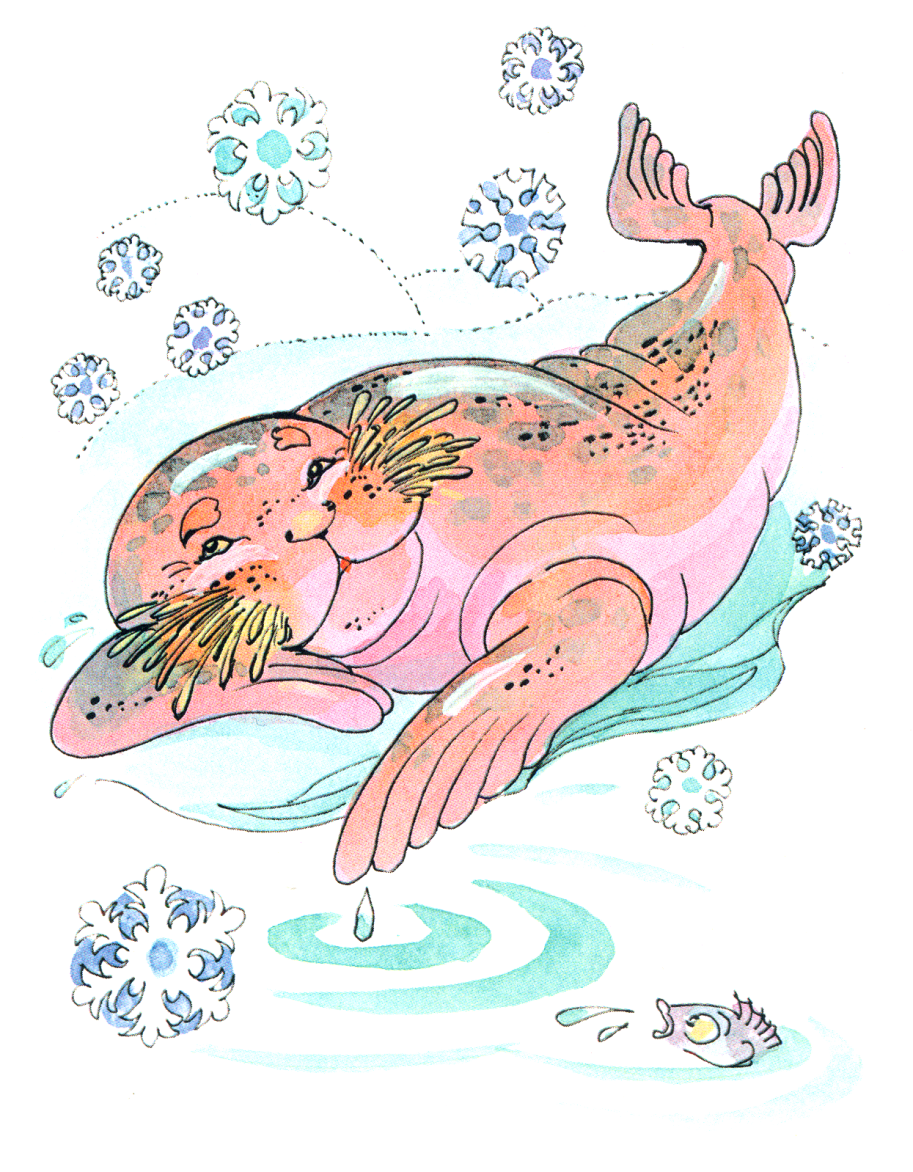 